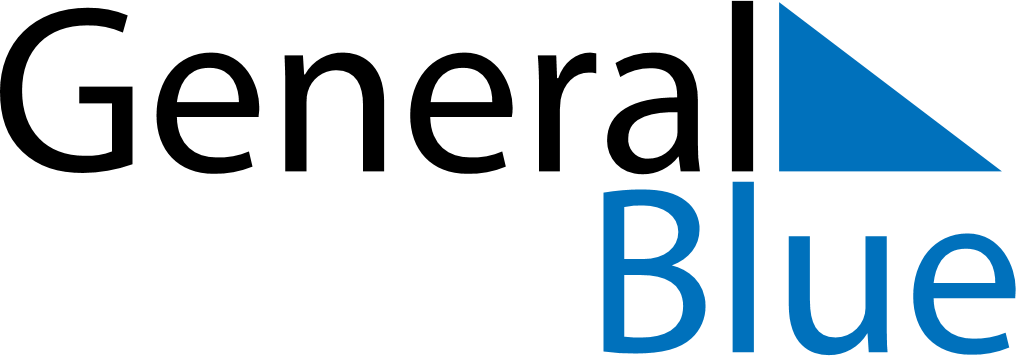 November 2026November 2026November 2026November 2026San MarinoSan MarinoSan MarinoSundayMondayTuesdayWednesdayThursdayFridayFridaySaturday12345667All Saints’ DayCommemoration of the deceased89101112131314151617181920202122232425262727282930